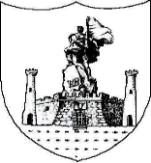 ______________________________________________________________________________    R E P U B L I K A  E  S H Q I P Ë R I S ËBASHKIA VLORËNr. ________prot.                                                                                   Vlorë, më ____.____.2020PROJEKT- VENDIMNr.______datë ____._____2020      PËR MIRATIMIN E MBYLLJES SË TREGUT TË ORIZITBazuar në Ligjin Nr. 139/2015 , datë 17.12.2015 “Për Vetëqeverisjen Vendore“, neni 8, neni 9/1 pika 1/1 a dhe b, pika 1/3 c, nenet 28 pika 2, 54/e; ligji Nr. 107/2014 “Për planifikimin dhe zhvillimin e territorit”, i ndryshuar, neni 39, ligji nr. 9780, datë 16.7.2007, “Për inspektimin e ndërtimit”, të ndryshuar,  VKM nr.243 datë 24.03.2020 “Për shpalljen e gjendjes së fatkeqësisë natyrorë në të gjithë territorin e Republikës së Shqipërisë, për shkak të Pandemisë së shkaktuar nga COVID-19”, si dhe në shkresën  datë 14.04.2020 të AKU për mbylljen e aktivitetit të tregut të orizit,  pasi mori në shqyrtim  materialin e paraqitur nga administrata e Bashkisë VlorëV E N D O S ITë miratojë mbylljen e Tregut të Orizit, që ndodhet në lagjen ‘Lef Sallata”, Rruga “Fejzo Mema”.Të miratojë tjetërsimin e Tregut të Orizit dhe kthimin e sipërfaqes së tij  në hapësirë publike në funksion të qarkullimit dhe përdorimit për  komunitetin.Të nxirret jashtë përdorimit vlera e kapitalit prej 7,234,358 lekë nga të cilat 3,907,290 lekë si pasojë e amortizimit të tregut, kurse vlera e mbetur e kapitalit prej 3,327,068 lekë të kalojë në inventar për përdorim në Ndërmarrjen e Shërbimeve Publike.Drejtoria e Taksave dhe Tarifave Vendore të kryejë llogaritjen e të ardhurave të munguara dhe të informojë Drejtorinë e Financës dhe Buxhetit për të përgatitur ndryshimet e nevojshme në buxhetin e vitit 2020.Autorizohet Kryetari dhe Administrata e Bashkisë  për ndjekjen e procedurave ligjore për zbatimin e këtij vendimi.Ky Vendim hyn në fuqi sipas ligjit nr.139/2015 date 17.12.2015,  neni 55, pika 6.KRYETARIDritan  Leli             Konceptoi:                              ZV.Kryetari Sh.Rama                              Drejtori:       T.Zanaj                              Drejtori:       D.Zeraj                              Drejtori:       O.Bejaj______________________________________________________________________________    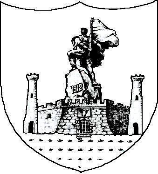 R E P U B L I K A  E  S H Q I P Ë R I S ËBASHKIA VLORËNr. ________ prot.                                                                                  Vlorë, më ____.____.2020RELACIONMBI PROJEKT-VENDIMIN “PËR MIRATIMIN E MBYLLJES SË TREGUT TË ORIZIT”                                                                                                Para Këshillit të Bashkisë VlorëBazuar në Ligjin Nr. 139/2015 , datë 17.12.2015 “Për Vetëqeverisjen Vendore“, neni 8, neni 9/1 pika 1/1 a dhe b, pika 1/3 c, nenet 28 pika 2, 54/e; ligji Nr. 107/2014 “Për planifikimin dhe zhvillimin e territorit”, i ndryshuar, neni 39, ligji nr. 9780, datë 16.7.2007, “Për inspektimin e ndërtimit”, të ndryshuar,  VKM nr.243 datë 24.03.2020 “Për shpalljen e gjendjes së fatkeqësisë natyrorë në të gjithë territorin e Republikës së Shqipërisë, për shkak të Pandemisë së shkaktuar nga COVID-19”, paraqesim për miratim projekt vendimin “Për miratimin e mbylljes së tregut të orizit”.Të nderuar këshilltarë!Sikurse jeni në dijeni në vitin 2006 prej Bashkisë Vlorë janë kryer punime për rehabilitimin dhe ndërtimin në Tregun e Orizit që ndodhet në lagjen ‘Lef Sallata”, Rruga “Fejzo Mema” me një vlerë investimi prej 7,234,358 lekë. Në këtë treg kanë zhvilluar veprimtarinë tregtare 107 subjekte nga të cilët 57 për shitje artikuj industrialë dhe 50 për shitje fruta- perime. Ndërkohë  prej Institucioneve të Shëndetit Publik dhe Agjencisë Kombëtare të Ushqimit, ka pasur vazhdimisht rekomandime dhe së fundmi me shkresën datë 14.04.2020 të AKU është urdhëruar mbyllja e këtij tregu për shkak të mospërmbushjes së kushteve higjeno-sanitare për tregtarët që ushtrojnë aktivitet  apo për produktet që tregtohen.Njëkohësisht theksojmë se për shkak të pamundësisë së mospërmbushjes së kushteve të tregtimit Bashkia Vlorë është bërë objekt i vendosjes së gjobave nga AKU. Nga analiza e kryer prej Administratës së Bashkisë veçanërisht në situatën e Pandemisë së shkaktuar nga Covid-19 është arritur në konkluzionin se aktualisht ky treg nuk i plotëson kushtet minimale për ushtrimin e aktivitetit. Gjithashtu në territorin ku gjendet nuk ka hapësira për të krijuar infrastrukturën e domosdoshme edhe nëse Bashkia do të kishte mundësinë të kryente investime shtesë. Për rrjedhojë, është e pamundur të vazhdojë aktivitetin sipas destinacionit që ka aktualisht.Në këto kushte, kërkojmë nga Këshilli i Bashkisë të miratojë këtë projekt vendim për mbylljen e Tregut të Orizit si dhe prishjen e tij, duke e kthyer në hapësirë të lirë publike për qarkullimin e banorëve të komunitetit.Administrata e Bashkisë paraprakisht ka kryer procedurën e llogaritjes së amortizimit të tregut referuar normave përkatëse vjetore. Bazuar në normën e amortizimit prej 5,8% në vit, aktualisht vlera në kontabilitet e këtij investimi është 3,327,068 lekë, sipas tabelës së mëposhtme.Ndërkohë baza materiale që do të rezultojë pas prishjes së këtij tregu do të kaloje me inventar për tu përdorur sipas rastit në Ndërrmarjen e shërbimeve publike.Për kryerjen e procedurave përkatëse të sistemimit të sipërfaqes mbi të cilën gjendet aktualisht tregu si dhe administrimin e bazës materiale përkatese që del pas mbylljes së tij kërkojmë të  autorizohet Kryetari i Bashkisë për nxjerrjen e akteve të nevojshme për zbatimin e këtij vendimi.Nga sa më lart, ju ftojmë të miratoni këtë projekt-vendim me qëllim vazhdimin e procedurave të mëtejshme.KRYETARIDritan LELIVlera mi  llog Amortizimi  5.8%Dhjetor  20067,234,35820077,234,358419,59320086,814,765395,25620096,419,509372,33220106,047,177350,73620115,696,441330,39420125,366,047311,23120135,054,817293,17920144,761,637276,17520154,485,462260,15720164,225,306245,06820173,980,238230,85420183,749,384217,46420193,531,920204,8513,907,290AMORTIZIMI 3,907,290VLERA  E  MBETUR  3,327,068